Publicado en Barcelona el 22/03/2019 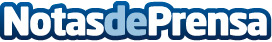 Schneider Electric nombra a Pablo Ruiz Escribano vicepresidente del negocio IT en España y PortugalA partir del 1 de abril, Pablo Ruiz Escribano asumirá la responsabilidad del negocio IT, que proporciona soluciones de seguridad, fiabilidad y eficiencia energética para infraestructuras físicas de centros de datos, entornos IT y aplicaciones industrialesDatos de contacto:Prensa Schneider Electric935228600Nota de prensa publicada en: https://www.notasdeprensa.es/schneider-electric-nombra-a-pablo-ruiz Categorias: Nacional Nombramientos Ciberseguridad Recursos humanos Construcción y Materiales http://www.notasdeprensa.es